Shropshire7th December 2019Dear Sir or Madam,Re: Planning Proposal Land off Lowe Hill Road, WemI would like to make the following observations about the above proposal as I am totally against them building up to 100 houses on this piece of land.The fields are at the bottom of a hill and when it rains they regularly flood and have ponds on them because water runs downhillWhen we had heavy rains last month not only did the fields flood completely but water was pouring off them on to the road and the road was completely flooded for some distanceThe fields are opposite Thomas Adams School where the road is very busy at the start and end of the school day with a lot of buses and cars The turning into & out of Lowe Hill Road from High Street is dangerous as it is difficult to see traffic coming from the Ellesmere direction & vehicles have to pull out to see so extra traffic is dangerousThe turning out of Pyms Road on to Lowe Hill Road is very dangerous as it’s a blind bend looking right and difficult to see traffic coming, vehicles from 100 houses will make this a very dangerous piece of road.Lowe Hill road is not suitable for extra traffic, this is already a busy road with heavy traffic which it isn’t really suitable for. PG Skips, Browns of Wem, G S & P A Reeves Timber Merchants all use this road for large vehicles & their customers have to travel it.Lowe Hill is also the road to the Moat Shed & Whixall Moss so lots of visitors travel this way.I don’t see how access roads to a new estate can be safely added to Lowe HillLowe Hill road by the houses already there is already parked up with cars belonging to those houses Wem Primary School is already oversubscribed and will not be able to accommodate more children. Children from Wem already have to travel to Clive and other schools in the locality as St Peters could not admit them so bringing in more children will make the situation even worseDoes Wem have other infrastructure to support these households? Can the doctors & dentists take more patients?I attach pictures of the flooding taken recently and hope you will take the above into account when deciding this planning application.Yours sincerely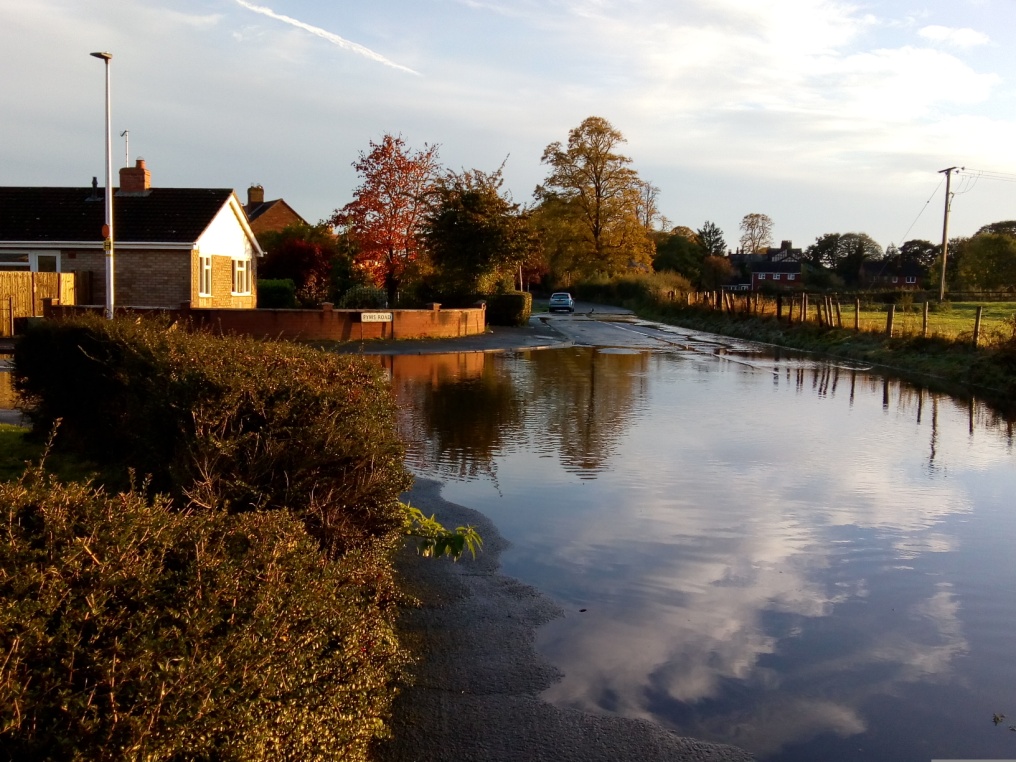 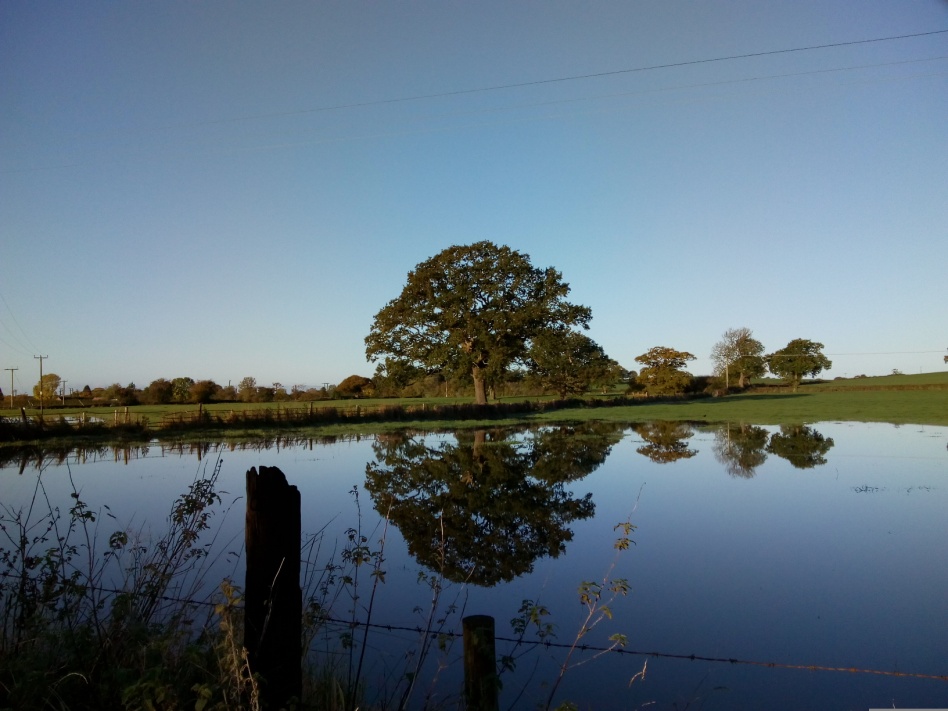 